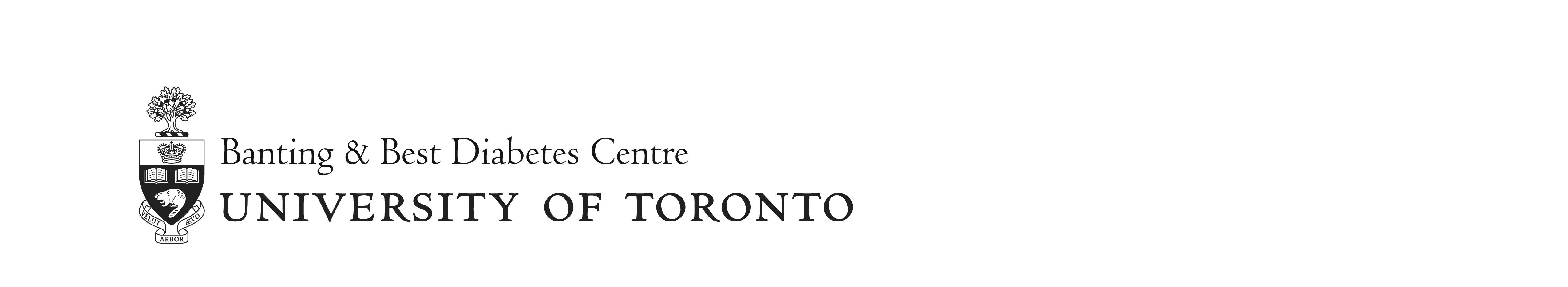 Banting & Best Diabetes CentreCharles Hollenberg Summer Studentship Program 2018Potential Supervisor ListLast Updated:  November 7, 2017Below is a list of supervisors who potentially have one or more positions available for a summer student.  All are U of T faculty involved in diabetes-related research and are members of the Banting & Best Diabetes Centre.
Dr. Patricia Brubaker	p.brubaker@utoronto.ca Dr. Satya Dash		satya.dash@uhn.ca Dr. Julie Lovshin		julie.lovshin@sunnybrook.ca Dr. Farid Mahmud		farid.mahmud@sickkids.ca Dr. Maria Rozakis		Maria.Rozakis@utoronto.ca Dr. Walter Swardfager	w.swardfager@utoronto.ca Dr. Michael Wheeler		michael.wheeler@utoronto.ca Dr. Sara Vasconcelos	sara.vasconcelos@utoronto.ca 
Dr. Xiao-Yan Wen		x.wen@utoronto.ca Dr. Catherine Yu		YuCa@smh.ca 